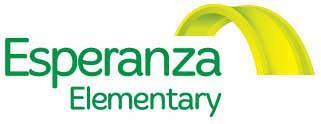 BOARD MEETING6:00 – 7:15 PM  Thursday, May 24, 2018Esperanza School Meeting Room * 4956 W 3500 S, West Valley City, UT 84119MINUTESCall to order: Meeting began at 6:00          MEMBERS PRESENT:  Janet Christensen, Debby Bauman, Marty Banks, Patricia Matthews, Challene NuvanMEMBERS ABSENT:  Cody Case, Juan Freire, Angela ZamoraOTHERS PRESENT: Eulogio Alejandre (Esperanza Director), Chrystal Sanchez (Director’s Secretary), David Robertson (YRB Financial), Brian Cates (Red Apple), Jeremy Brown (Red Apple)WELCOME & INTRODUCTIONS FINANCIAL REPORT Brian Cates from Red Apple shared the financial summary from April 30st, 2018.  It contains this 17-18 SY’s actuals as well as 18-19 SY’s projections.  He also shared projections for the new school lunch program.  Financial Preliminary Budget for the 2018-2019 School Year will need to be approved at the next board meetingDave from YRB Financial presented two trustee options for the bond of the buildingThe importance of a trustee is in the control of all of the bond money including the closing.  Esperanza will make payments to the trustees.Esperanza received two similar bidsZion’s Bank made the lower bid -- $1500 - $2000 at closing and $1500 annual feesUS Bank came in a little higherThrough July of 2018, there will be a few decisions that need to be made.  It may be possible to meet by phone or to authorize the financial committee to make final decisions about the bond and the building purchase.ACTION ITEMSMotion to accept Zion’s Bank representative Challene Guerrero as the Trustee for the upcoming BondMarty motion, Patricia second, vote was unanimousMotion to approve minutes from April 26th, 2018 Esperanza board meeting Marty motion, Debbie second, vote in the unanimousCOMMITTEE REPORTS1-  Financial Committee ReportRed Apple presented a month to month breakdown of the detailed budget to the committee2-  Governance CommitteeThey plan to work on three more Esperanza policies3-  Academic / Cultural CommitteeDirector Alejandre has shared emails about the academic assessment progress and some additional items that will need to be addressedDISCUSSION / INFORMATION ITEMSAudit ProposalsTwo audit proposals have been made to Esperanza: one from Squire and a second from Eide BaileyAfter speaking with Brian Cates, it was discovered that both companies offered the same services, but a price difference was present of $13,800 and $9,850 respectivelyThe services promise an audit that includes an Audit of Financial Statements, Student Membership, Fall Enrollment and AFR / APR Tie-Out and Fixed Asset ReportingThe recommendation is to have Brian continue to verify the service promises of both companies and then make a motion after he can report to the board. All audio recordings and minutes from board meetings are of public record according to state law and we are 100% in compliance due to the efforts of Chrystal Sanchez uploading the appropriate files from past year meetings. The Esperanza School Board Retreat will be held on June 15th at 6:00 PM through June 16th from 9:00 AM – 3:00 PM.  Address as follows:Hyatt Hotel4377 N Hwy 224, Park City, UT 84098  Subsequently, the Board Meeting previously scheduled for June 28th will be cancelled.The state will be notified of the official portion of the meeting in Park City Principal / Executive Director’s Report:Eulogio shared year-end results from school assessmentsInterventions accomplished at the end of the year directly affected meeting growth goals for state requirements.Next year, 1st grade through 6th grade will be held to growth requirements.  They will be watching for 60% growth.ELA began with 50% on grade level overall and ended the year with 48% overallWith 97% of the SAGE results in, Eulogio is predicting that the school will be dropping from 19% proficient in the 16-17 SY to 16% or 17% in the 17-18 SY in ELA.3rd grade has celebrating to do in mathematics; this group is 6% proficiency points above the state average in mathematics for Latinos and approaching the state average for all 3rd graders.Jessica Garay will be hired as an in-house instructional coach as part of the school improvement planTeachers will be trained in the Amplify program so that teachers may be empowered with data-driven decisionsEsperanza will end the year with just over 500 students.  A few students were replaced that had left during the school year.The goal for 18-19 SY is to enroll at 540 to be able to meet the state requirements for enrollment for the year of 525.  There are over 180 students on the waiting list for next year.The Esperanza page reached over 5000 hits with the site after the spring festival.100% of teachers will be returning for the upcoming school year.Becky Kemp will be joining us at the Esperanza retreat as the newest board member.Stephen Spielberg’s company approached the school about participating in a series about bullyingPTO REPORTChocolate sales were a very successful fundraiser.  Profits topped $12,000. Top sellers were awarded prizesThe PTO hosted a field day as well as renting a dunking machine as a mini-fundraiser.PTO will be down their events manager, but has 7 names on file to replace that position.ADJOURN at 7:30ANNOUNCEMENTS:Next parent meeting – TBDNext board meeting – Thursday, August 23, 2018 * 6:00-7:30 PM